《家用不锈钢》编制说明
（征求意见稿）一、工作简况（一）任务来源本项目是根据国家标准化管理委员会国标委准制修订计划（国家标准化管理委员会国标委综合〔2014〕67号文件），计划编号为20141389-T-607，项目名称“家用不锈钢水槽”进行制定。（二）主要工作过程起草阶段：2014年10月15日起，全国五金制品标准化技术委员会日用五金分技术委员会秘书处对国内、家用不锈钢水槽产品和技术的现状与发展情况进行全面调研，同时广泛搜集和检索了国内、外不锈钢水槽相关标准和技术资料，并进行了大量的研究分析、资料查证工作。2015年5月20日，归口单位与中国五金制品协会召集全国不锈钢水槽行业部分骨干企业及检测单位，在浙江省杭州市召开了“制定《家用不锈钢水槽》国家标准研讨会”。来自不锈钢水槽行业的15家生产企业、检测单位共28名代表出席了本次会议。会上，各位代表结合我国家用不锈钢水槽的行业现状、发展前景、存在问题、企业情况分别进行了介绍。同时对本次国标制定应着重研究和解决的问题，如：标准的适用范围、产品的使用材料、食品安全、相关配件的要求、安装配合要求、防结露层要求、抑菌性能、水槽外形尺寸、材料厚度、与相关产品的兼容性与互换性、“集成”概念、“功能水槽”、水槽边缘的平面度和平行度、耐腐蚀性、龙头孔的强度和平整性、溢水口排水速度、以及相关指标的量化等进行广泛、深入的探讨。会议一致认为，近年来我国家用不锈钢水槽行业得到了长足的发展，行业影响力显著提升，在清洁厨房、改善人们厨房生活品质方面做出了很大贡献。为使这一行业能够保持更加健康、良性的发展和竞争，这次对制定《家用不锈钢水槽》国家标准是非常必要和及时地。本次标准制定要在修改、完善原行标的基础上，结合本次研讨的内容进行增补，制定后的标准要体现前瞻性、科学性、实用性、安全性及可操作性。2015年8月12日-13日，在广东省珠海市标准归口单位组织召开了“制定《家用不锈钢水槽》国家标准第一次起草小组工作会议”。该标准起草小组成员单位宁波欧琳厨具有限公司、珠海普乐美厨卫有限公司等16家单位共31名代表出席了本次会议。根据会议要求，与会代表对本次国家标准的制定提出了相关的意见和建议，然后以原行业标准为提纲，对本次国家标准制定的主体方案及具体技术指标设置等方面进行了认真地研究与讨论。同时，为落实标准制定计划，提高工作效率，会议决定将起草工作组成员分成如下两个工作小组，宁波欧琳厨具有限公司为本次国标制定的起草小组组长单位，珠海普乐美厨卫有限公司为副组长单位。同时，为落实制、修订标准的计划，提高标准的科学性、实用性、可操作性，会议布置了相关的试验验证任务。会后，按照起草小组第一次工作会议确定的标准主体框架及有关内容，各起草小组成员单位对标准中涉及的重要技术指标及需要增补的内容进行了试验验证，经过试验数据汇总分析，由宁波欧琳厨具有限公司完成了标准初稿的编写工作2016年3月29日-30日，在浙江省绍兴市标准归口单位组织召开“制定《家用不锈钢水槽》国家标准第二次起草小组工作会议”。标准起草小组成员单位宁波欧琳厨具有限公司、珠海普乐美厨卫有限公司等14家单位共25名代表出席了本次会议。会议全体代表对标准初稿进行了逐字、逐句的分析、讨论，并对标准初稿的修改内容达成共识完成了对标准草案的修改。同时，为落实制订标准的计划，提高标准的科学性、实用性、可操作性，会议对其中部分技术指标布置了相关的试验验证任务。2016年11月21日，在浙江省海宁市标准归口单位组织召开“制定《家用不锈钢水槽》国家标准第三次起草小组工作会议”。标准起草小组成员单位宁波欧琳厨具有限公司、珠海普乐美厨卫有限公司等14家单位共25名代表出席了本次会议。根据会议要求，标准起草小组对标准中的关键点进行了重点地分析与研究，并对标准讨论稿的修改内容达成修改共识。会议一致同意，会后对标准（讨论稿）修改后，形成本标准的征求意见稿，公开向社会广泛征求意见。征求意见阶段：审查阶段：报批阶段：（三）主要参加单位和工作组成员及其所作的工作等二、标准编制原则和主要内容（一）标准编制原则 本标准的编制从国家和行业的角度出发，本着对消费者负责的态度，使制定出的国家标准可以规范、引领行业健康发展，符合市场需求。本标准的制定符合我国现行的有关法律、法规的规定，与相关联的标准保持协调一致；在本标准的编写结构和内容编排等方面依据“标准化工作导则、指南和编写规则”系列标准的要求；本标准的修订在充分考虑我国实际情况的基础上，积极参考国外先进标准；在确定本标准主要技术性能指标时，综合考虑生产企业的能力和用户的利益，寻求最大的经济、社会效益，充分体现了标准在技术上的先进性和经济上的合理性。（二）标准主要内容的论据1、范围：本标准规定了家用不锈钢水槽（以下简称水槽）的术语和定义、产品分类、要求、试验方法、检验规则和标志、包装、运输、贮存。本标准适用于家用及类似用途的不锈钢水槽。本标准的适用范围是家用及类似用途的不锈钢水槽，在3.1条不锈钢水槽的定义规定：由不锈钢槽体、排水机构组成的具有盛水、排水及其他辅助功能的产品。也就是说，以不锈钢水槽为主体，具有其他辅助功能的水槽衍生产品也适用于本标准。从近几年不锈钢水槽行业的发展的状况，不断出现了“超声波”不锈钢水槽、“抗菌”不锈钢、“水触媒”不锈钢水槽等一系列带有其他辅助功能的水槽，而且还有一些以水槽为主体的衍生品，如“水槽洗碗机”等。所以该标准的制定使适用的范围更加广泛，结合实际。2、规范性引用文件：规范性引用文件严格按GB/T 1.1-2009规定进行。包装标志上采用最新版的GB/T 191《包装储运图示标志》；不锈钢材料的化学成分按GB/T 223《钢铁及合金化学分析方法》中相关部分的标准方法经行试验；抽样方案将采用修改后的国标， GB/T 2828.1《计数抽拉检验程序》；型式检验按最新版的GB/T 2829《周期检验计数抽样程序及表》的规定进行；水槽及其配件与食品接触的不锈钢材料采用最新版GB/T 3280《不锈钢冷轧钢板和钢带》；食品安全方面采用最新的《GB 4806.9 食品安全国家标准 食品接触用金属材料及制品》的规定；包装的耐跌落性能按采用GB/T 4857.5《包装 运输包装件 跌落试验方法》的规定进行试验；采用GB/T 5836.2《建筑排水用硬聚氯乙烯（PVC-U）管件》，要求排水管外径的配合尺寸。包装箱箱面收发货标志采用最新的GB/T 6388《运输包装收发货标志》；新增水槽的耐腐蚀要求，采用GB/T 6461-2002 《金属基体上金属和其它无机覆盖层 经腐蚀试验后的试样和试件的评级》；瓦楞纸箱外包装按GB/T 6543《运输包装用单楞纸箱和双瓦楞纸箱》的要求；防反渗涂层的附着力测试采用国标GB/T 9286-1998 《色漆和清漆 漆膜的划格试验》；产品使用说明书采用最新版 GB/T 9969 《工业产品使用说明书 总则》，确保说明书的编写满足要求； 表面处理的盐雾试验按 GB/T 10125-2012 《人造气氛腐蚀试验 盐雾试验》的标准采用GB/T 15729-2008《手用扭力扳手通用技术条件》，主要考虑到扭力扳手选用时的分度值或分辩力要求达到相关标准规定，以确保试验中数据的准确性； 与水槽配套的水嘴，按GB 18145《陶瓷片密封水嘴》中厨房水嘴的要求；排水管的外径尺寸按GB/T 18742 《冷热水用聚丙烯管道系统 第3部分 管件》的标准；防震垫的胶粘剂按 HJ/T 220 《环境标志产品技术要求 胶粘剂》的要求；防结露涂层的有害物限量的其中挥发性有机化合物的含量（VOC）限值按HJ2537-2014《环境标志产品技术要求 水性涂料》要求的。排水机构的材料按JC/T 932-2013 《卫生洁具排水配件》的要求。术语和定义：本标准制定过程对不锈钢水槽的定义进行了重点的讨论与研究，在QB/T 4013-2010不锈钢水槽定义的基础上，增加了其衍生的功能，确定为：“由不锈钢槽体、排水机构组成的具有盛水、排水及其他辅助功能的产品。”同时，本标准还在QB/T 4013-2010基础上，对不锈钢水槽各相关零部件等定义(如：槽体、排水机构、排水滤器、排水口、溢水口、防震垫、紧固装置、台控装置等)进行了修改、完善。产品分类：QB/T 4013-2010的产品分类、命名已经陈述较完整，本标准只是对原行标的内容进行了重新编排。5、要求：（1）材料： 不锈钢材料：由于行业使用的不锈钢材料标准不统一，良莠不齐，严重影响了不锈钢水槽的产品质量，根据不锈钢板材的性能及水槽产品的实际情况，本标准规定“水槽及其配件与食品接触的不锈钢材料应采用GB/T 3280 中06Cr19Ni10或性能不低于上述牌号的其他不锈钢材料。”材料厚度：原行标没有明确规定不锈钢材料厚度选取要求，而且目前市场上存在着很多以次充好的现象，要么材料很薄，要么槽体很浅，在使用过程中有很多不利或不便。本标准参照了美标的相关条款，对不同深度水槽的不锈钢原材料厚度进行了推荐；对水槽成型后各关键部位的厚度作了明确要求。参考美标根据槽体深度的不同，对水槽的设计原材料厚度要求如下：槽体深度d≤165mm,材料厚度t≥0.66mm;槽体深度165＜d≤190mm,材料厚度t≥0.73mm;槽体深度190＜d≤254mm,材料厚度t≥0.81mm;根据不锈钢水槽的成型特点，对成型后各关键部位的厚度要求如下： 竖直表面（槽体侧壁）t≥0.56mm；角落部位（槽体底部R角处）t≥0.51mm；水平表面（槽体表面及底部）t≥0.64mm；（2）食品安全：2016年，国家卫生计生委和食品药品监管总局发布了食品接触材料新的食品安全国家标准，也就是GB 4806系列标准。家用不锈钢水槽属于与食品接触的产品，所以本标准规定：5.2.1条，金属材料，水槽及其配件与食品接触的的金属材料应符合GB 4806.9的规定。5.2.2条，非金属材料：水槽及其配件与食品接触的的非金属材料应符合相应材料的食品安全国家标准的规定。（3）标签、标识“产品标签、标识除符合GB 4806.9及与食品接触其他材料相应的食品安全国家标准规定外，还应有本标准第8章所述内容。”GB 4806.1和GB 4806.9标准中有对与食品接触产品标签、标识的要求，本标准第8章是对GB 4806系列标准的补充。（4）手可触及部位：不应有毛刺或对使用者造成割手等伤害的缺陷。此条款是保障消费者使用安全。（5）平整度：原行标没有该项目要求，本次起草小组从安装规范、实际使用等方面综合考虑，一致确定新增水槽平整度要求。平整度：水槽外轮廓边沿应平整，其外边沿底部与水平面之间的缝隙高度,水槽长度L≤500，缝隙高度h≤2.5；水槽长度500＜L≤1000，缝隙高度h≤3；水槽长度L＞1000，缝隙高度h≤5；水槽长度以最大外形尺寸计算。从多家生产企业的验证数据来看，都能基本达到。槽体底部排水设计：根据市场反馈，不少消费者对水槽排水后存在残余水很反感，本次起草小组要求厂家多了很多实验，最后要求水槽排净后不得有片状残留水（质量不大于20g）现象。从多家生产企业的验证数据来看，都能基本达到。（6）耐腐蚀：原行标没有对水槽的耐腐蚀做要求，但从食品安全及市场反馈的水槽生锈问题出发，参考相关不锈钢制品的标准，并进行了相关试验验证，确定水槽及其配件与食品接触的金属材料，应符合GB/T 6461-2002中外观评级9级的规定。 （7）排水机构：  原行标中仅对排水滤器的密封性、管壁厚度、排水时间及非金属的老化等作了要求，此次标准根据最新的JC/T 932以及国外的先进标准，对排水机构部分作了重新编排，并从材料、尺寸及使用性能等三个方面作了详细要求。材料：应符合JC/T 932的相关要求。 尺寸：新增排水口推荐尺寸：根据市场上主流产品，确定φ114 mm、φ140 mm、φ160 mm等尺寸规格。为增加水槽排水管与建筑物管道的配合，新增排水管的外径尺寸要求，应符合GB/T 5836.2中公称直径（内径）φ40 mm或φ50 mm尺寸配套要求，并配置有效的密封材料。使用性能：根据实际使用的便利性，新增以下要求：新增主洗涤槽 排水滤器应有滤篮要求；增加排水滤器热油接触要求：        热油接触后排水滤器表面不应有破裂、裂纹、气泡、脱层及永久褪色等现象。（参考JC/T 932）iii.增加排水滤器点状冲击要求       点状冲击后排水滤器不应有破裂、裂纹等现象。（参考JC/T 932）iv增加溢水部件要求：要求水槽上应有溢水口并增加溢流时间要求；（从开始溢流到水从水槽溢出的时间不应小于5min）（8）承载力：   根据欧美相关标准，将原行标的“槽体底部应能承载100Kg”改为“水槽承受130kg载荷后不应有下沉、开裂、脱焊等异常现象，底部变形量应小于3 mm。”（9）水嘴孔：   根据目前厨房水嘴与水槽安装的实际情况，在本标准中增加水嘴开孔尺寸的要求，要求开口处有有不小于直径φ60 mm的平面，且水嘴开孔尺寸应为φ（35±0.2）mm；安装水嘴后，为了避免在实际使用过程中，可能导致水槽面板变形，增加对水嘴孔强度要求。（10）防震垫：原行标中消声垫要求的作用 “放水使用时能明显减小噪音”没有量化，对应试验方法也不能很好判断，而且起草小组一直认为使用水槽时的噪音和水嘴的因素更大，故在此标准中改为“防震垫”，除粘贴牢固、平服，增加“无毒、无害、无异味”要求。除感官要求外增加尺寸要求：应不小于200cm²或不小于其槽盆底部实际面积的50%，厚度不应小于1mm。原行标只要求应符合HJ/T 220-2005要求，没有具体指出具体哪一类，此次明确按“建筑用水基型胶粘剂”中有害物质限量的要求。（11）防结露涂层：     根据实际的作用，对原行标中的防结露涂层作了新的定义和编排。防结露要求改为“应有效防止槽体背面因结露引起的滴水现象。”有害物质限量要求根据最新的HJ 2537-2014第5章表1中内墙涂料的要求，其中按挥发性有机化合物（VOC）的含量应不大于80 g/L。增加厚度要求，厚度应不小于0.5mm；增加附着力要求，应达到GB/T 9286-1998中1级的规定。（12）外形尺寸：为规范水槽的尺寸标准，给出推荐使用尺寸：长度560 mm、650 mm、780 mm、820 mm、860 mm等尺寸，宽度410 mm、430 mm、450 mm、480 mm等尺寸。为确保水槽的功能性以及防溅水，新增主洗涤槽的深度要求，要求“不应小于180 mm。”尺寸极限偏差方面，丰富了小于30的尺寸段，并根据水槽的成型工艺特点及使用的状况，新增深度尺寸极限偏差±3mm。（13）外观：   原行标仅对水槽的表面质量及防结露涂层的外观有部分要求，经起草小组讨论确定对该部分重新编排、组织。取消原表格形式，统一改为文字叙述。并细分槽体、排水机构，防结露涂层等外观要求。（14）防水条：     根据目前水槽安装时一般采用玻璃胶，既不方便拆卸，又会因玻璃胶失效导致渗水现象，增加防水条要求，“用于台面上或台面下安装的水槽应配有防水条，且按规定方法试验后，不应有渗漏现象。”（15）紧固装置： 原行标只有紧固装置定义，没有要求。为配合防水条的使用，此次起草时增加紧固装置要求：水槽应配有紧固装置，用于台面上或台面下安装的水槽相邻两个紧固装置之间的直线距离不应大于250 mm，且按指定条试验后，紧固装置应不脱落、不变形，并不导致水槽变形。（16）配件：原行标只对五金件、塑料件、橡胶件等相关配件应满足相应的国家标准及环境标志产品技术要求。此次针对水槽的台控装置、沥水篮作了具体的要求外，还对配套使用的水嘴作了尺寸方面的配合要求。台控装置：根据不同方式的使用舒适性，增加提拉式台控装置开关操作力及旋钮式台控装置开关力矩要求，根据锁具相关标准的操作力要求，设定“提、按式台控装置开关操作力应不大于10 N；旋钮式台控装置开关力矩应不大于3 N﹒m。”并按照要求试验后，台控装置的使用功能应正常。水嘴：除应符合GB 18145中厨房水嘴的要求，新增“水槽配套的水嘴，其底部固定件尺寸应小于φ35 mm，底座尺寸应不小于φ45 mm且不大于φ60 mm”的要求。沥水篮：沥水篮作为水槽配套常用配件，不但会在篮中放置食品，更可能放置碗碟，为正常使用，增加沥水篮承重要求，并要求按指定方法试验后，不应有断裂、扭曲、脱焊或其他影响使用的变形。（17）辅助功能：随着产品的不断发展，在不锈钢水槽上陆续出现了很多新的附加功能，为配套功能的安全、规范，故此次起草工作组对所有可见和可预见的附加功能作了概括要求。增加“带有其他辅助功能的水槽，除应满足本文件的要求外，还应满足相关国家、行业标准的规定。”（18）包装性能：原行标的耐震动性能与耐跌落性能中只提到水槽表面及跌落边缘卷边的损坏，此次针对该两项测试的实际状况，对要求作了重新编辑：耐震动性能：水槽包装件按要求方法进行振动试验后,包装外观应无明显破损、变形；产品表面及配件不应有机械损伤；耐跌落性能：水槽包装件按要求方法进行跌落试验后，产品不应有压痕、变形和损伤。6、试验方法：原QB/T 4013-2010《家用不锈钢水槽》的测试方法条款中，有些引用标准已更新或升级，有些测试方法设定的试验条件不明确，导致部分试验可操作性不强。随着我国家用不锈钢水槽行业的不断发展，与国际交流、接触的机会日渐增多，国外较为科学、严谨的测试方法已被大多数企业所接受，要求与国际接轨的呼声也日渐增多，原有的测试方法有相当部分已不被别人认同，更凸显出原有测试方法的弊端和不合理现象。为此，为更清晰地描述每一项的试验方法，将采取每一个项目对应一个试验方法，使之操作更加清晰、试验后的判定更趋合理，试验方法也尽量向国外先进水平靠拢，如材料厚度、溢水等测试，也便于今后的国际贸易与交往。材料材质检测：不锈钢材料化学成分按GB/T 223中相关部分或其他国家、行业标准规定方法进行试验，采用GB/T 223.4、GB/T 223.5、GB/T 223.11、GB/T 223.18、GB/T 223.19、GB/T 223.23、GB/T 223.25、GB/T 223.28、GB/T 223.37、GB/T 223.59、GB/T 223.63、GB/T 223.85、GB/T 223.86的方法。材料厚度测量试验：根据不锈钢水槽的成型特点，选取槽体上表面部位厚度代替原材料厚度，用钢直尺、游标卡尺等测量槽体深度。槽体各部位厚度的测量方法，借鉴国外先进标准并结合国内水槽厂家的工艺特点，设定不同部位厚度测量的取点方法，先用酒精或其他方法将涂层去除，再用千分尺测量槽体各部位的厚度，其中竖直表面（槽体侧壁）厚度、角落部位（槽体底部R角处）厚度须测6个不同的点取平均值，水平表面（槽体法兰表面及底部分别取3个点）厚度须测6个不同点，取平均值。由于水槽的法兰工艺有不同情况，所以本标准在法兰表面厚度取点时给出了槽盆与面板整体成型的和槽盆与面板分别成型后再连接的（分为槽盆有法兰边和无法兰边）取点示意图，见附录B。食品安全金属材料、非金属材料的均按相关食品安全国家标准规定的方法进行试验。如果相关食品安全国家标准中没有规定试验方法的，按照其他国家标准规定的方法进行试验。标签、标识此类按通常的目测检查的方法进行。手可接触部位此类按通常的手感、目测检查的方法进行。 平整度水槽边沿的平整度用模拟安装的方法测试，将用于台上安装的水槽放置在水平的操作台面上（不安紧固装置和防水条），或将用于台下安装的水槽倒置在水平的操作台面上，按照测试样品的尺寸取表2中对应的平整度限值相对应厚度的塞尺，试从边缘最大缝隙处塞入，检查塞尺能否通过。水槽底部平整度主要是看排水后是否有积水现象，故采用排水后的残余水质量来判定。将槽体注满水后排净，1min后用纸巾将底部残余水全部收集，计算试验前后纸巾质量的差值，即为水槽底部残余水的质量。耐腐蚀试验根据不锈钢水槽的使用环境、频率，参考不锈钢器皿等的测试方法，按GB/T 10125的中性盐雾试验（NSS）法，连续喷雾24小时。排水机构材料：排水机构主要参考JC/T 932，因此按JC/T 932的规定及相应材料标准进行试验。尺寸：尺寸用游标卡尺、壁厚千分尺水封尺和直尺等测量。使用性能：参照原行标QB/T 4013-2010、JC/T 932等标准，并对原行标的部分测试方法进行了重新编辑。排水滤器测试排水滤器的渗漏量时增加了加水量的描述，改为“关闭排水滤器，用量具将槽体加满水（加到溢水口），记录槽体中水的总量后将容器放在排水滤器下方，2 h后用量杯测量渗漏量，并计算渗漏量的百分比。”相比原行标QB/T 4013-2010，增加了“主洗涤槽的排水滤器滤篮”要求，采用目测；并对滤篮的孔径做了要求，并要求φ4 mm的钢珠不掉落。“将主洗涤槽处于封存水状态并注满水，放入100颗φ4 mm的钢珠后，打开排水滤器，将水排净后检查钢珠数量。”热油接触：该项目为新增项目，鉴于起草组一致对JC/T 932的方法有异议，重新查阅了美标，对该测试进行了编辑，“室温下，将排水滤器按正常使用状态安装在测试水槽并处于关闭状态；向排水滤器外露表面注入（750±50）mL预先加热至（230±5）℃的食用油，保持热油在槽体中（30±5）min后排净；用家用清洗剂对样品表面彻底除油；用水溶性墨水或对比颜料浸泡30 min后用清水清洗并擦干后检查。”将排水滤器按正常使用状态安装在测试水槽中；用一个质量为0.23 kg、直径为φ38 mm的钢球从600 mm的高度垂直落下，分别撞击排水滤器的上平面边缘区域的两个不同位置及滤篮各1次后目测检查。溢水部件溢水部件为新增要求，编制时起草组认真分析了JC/T 932的测试方法，认为JC/T 932总采用的专用测试设备和实际使用的水槽有着较大差距，而且水槽设计溢水口的目的也是为了防止在使用过程中短时离开到导致的溢水，故在编制时参考了美标。目测检查。将水槽按安装说明安装在水平台面上，关闭排水滤器。以9 L/min的流量向水槽内加水。用计时器记录从溢水口开始溢流到水从水槽溢出的时间。其他性能将槽盆中注满水，打开排水口测量排净水的时间。密闭排水管末端，在槽盆中注满水，1 h后检查排水滤器、溢水部件、排水管及管接处等有无渗漏水现象；将水排净后关闭排水滤器，将水槽注满70 ℃热水后打开排水滤器将水排净，检查排水管在接驳处有无位移。排水管      原行标QB/T 4013-2010在老化实验时没有明确注热水的流量，此次起草时参照原行标QB/T 4013-2010的方法，并加入“注热水的流量”作为条件，保证了试验的一致性。c) 将排水机构放入温度80 ℃，相对湿度为95%的恒温、恒湿箱中24 h后，置入温度为（0±2）℃的低温冰箱中处理2 h为一个周期，从一箱转入另一箱的时间不超过2 min，连续进行三个周期，试验结束后，把试样放在温度（20±2）℃，相对湿度为60%～70%的环境中24 h后，以7.5 L/min的流量向排水管内注入（90±2）℃的热水，持续1.5 min,检查管道有无裂纹和渗漏水情况。将排水管及组件正常连接，用（10±6）℃水施以0.1 MPa的静压，保持2 min后卸掉静压，再将该排水管及组件与排水滤器连接，并按使用状态安装在水槽上，再按排水管的密封试验后检查排水管及其组件的情况。承载力试验主要参考原行标的试验方法，将水槽安装在水平操作台面上，用紧固装置固定，因排水滤器位置关系，受载区域中心与排水滤器中心位置相对偏移，因水槽底部残留水设计，在受载力区域先取测量槽体底平面几何中心到水槽上平面的距离l1；在槽体底部中心100mm×100mm的位置，采取美标要求，放置130kg的重物（采用砝码或沙袋），使受力面积内均匀受力，静止状态下1h后，取出重物，观察水槽是否有下沉、开裂、脱焊等现象，直尺测量底面中心到对角线交点的垂直距离l2，l2-l1，即为底部变形量。水嘴孔该项为新增项目，主要从应急强度和水嘴与水槽配套两个方面考虑，强度主要从力臂上考虑，所以水嘴孔强度用类似水嘴弯管与固定座之间产生的力臂计算。水嘴固定后，在水嘴出水口位置吊一个15kg的重物，重物以槽体中心方向为基准，静止1min后，卸掉重物，拆除厨房水嘴，检查水嘴开孔变形情况，并用塞尺、钢直尺等工具测量变形量。（取对角2个变形最严重的区域点，用游标卡尺测量变形量，取平均值）防震块感官采用感官检查。尺寸用直尺测量并计算面积,考虑不同厂家可能会选取不同材料作为防震垫，故要求选取3个不同点用游标卡尺测量厚度并计算平均值（有涂层的先将涂层去除）。胶粘剂在要求中已明确按HJ/T 220-2005 “建筑用水基型胶粘剂”中有害物质限量的要求，所以按HJ/T 220-2005的试验方法进行防结露涂层试验防结露原行标的试验方法“将水槽装满不超过5℃的水，置于不低于25℃环境中1h后，看其背面有无凝结水汽和滴水现象”，没有设定相对湿度的条件，所以实际的可操作性不强，而且涂层本来的作用就是吸收水汽，所以“看其背面有无凝结水汽”的描述也存在问题。而且各厂家按照生活中相对舒适的湿度环境，做了多次试验，得出“装满不超过5℃的水”与实际使用过程差异很大，最后起草组一致通过采用模拟实际使用的方法，“在室内温度为25℃±2℃，相对湿度为60%±2%的环境中，在水槽中加入1/3槽体容积的常温水，加入质量为3kg的块状冰块，1h后检查。”有害物质限量按HJ 2537-2014第6章方法进行试验。厚度考虑涂层在喷涂初期的流动性，以及槽体各部位的差异，在槽体的侧壁、底部R角处及槽体底部平面各选取3个不同点，用涂层测厚仪测量防结露涂层的厚度，取平均值。附着力按GB/T 9286-1998中3 mm切割间距进行试验。外形尺寸参考原行标的试验方法，用直尺和游标卡尺测量。外观主要参照原行标采用目测、样块对比等方法进行。表面质量：在自然光或光照度在300 lx～600 lx范围内的近似自然光（例如在40W的日光灯）下，相距为750～800 mm的距离下目测检查；表面粗糙度：表面粗糙度采用表面粗糙度比较样块判别。排水机构外观:目测检查。防结露涂层外观：目测检查。防水条该项为新增条款，采用模拟使用的方式，将带有防水条的水槽按开孔尺寸安装于水平台面并安装好紧固装置，用自来水连续喷淋水槽与台面连接处5min后，将水擦干，取出水槽，检查是否有渗漏现象。紧固装置紧固扣为新增条款，美标有类似的要求和测试方法。用直尺测量紧固装置的间距。承载试验主要参考美标，将水槽水平放置于台面上，在单个紧固装置上吊一个25kg的重物，从重物静止状态下计算承重时间，静止时间为5分钟，紧固装置通过目测检查，水槽台面通过塞尺测量变形量。配件：台控装置：台控装置主要是操作力和寿命两个方面。通过测力计或扭力扳手测定操作力,首先参考锁具标准的相关测试方法， 提、按式测试是将台控装置按正常使用状态安装在测试装置上，反复操作3次后，用测力计测定台控装置开、关操作力。本试验连续进行3次，取读数最大一次；旋钮式测试是将台控装置按正常使用状态安装在测试装置上，反复操作3次后，用扭力扳手夹住旋钮进行开、关操作，读取扭力扳手在试验中的最大值。本试验连续进行3次，取读数最大一次。寿命：参考JC/T 932标准，将台控装置按正常使用状态安装在测试装置上，模拟正常使用状态对台控装置进行测试，开关频率为20次/min，一开一关为一个周期，共进行50000个周期，测试完成后检查台控装置使用功能是否正常。然后进行排水滤器密封性能测试。水嘴：按GB 18145中厨房水嘴的相关规定进行试验；沥水蓝：将沥水篮按使用状态水平放置在水槽上，将30kg重块置于篮内1h后，检查沥水篮整体变形情况。（参照GB/T 18884）辅助功能试验：按相关国家、行业标准的规定进行测试。 包装性能包装性能的试验主要参考原行标中对应的方法，但考虑到随着不锈钢水槽的发展和衍生，水槽整体包装的重量已大大提升，故在跌落试验时的尺寸分段上做了调整，覆盖了0-100Kg的范围。耐振动性能试验：将试验样品按预定的状态放置在振动台上，使振动台选定的加速度作垂直正弦振动，频率以每分钟二分之一倍频程的扫频速率，按3 Hz—100 Hz—3 Hz频率进行扫频试验，重复两次。在共振频率上停留15 min。跌落试验：跌落测试高度对照表数据引至GB/T 4857.18-1992，按GB/T 4857.5-1992的规定进行试验，跌落次序为一角三边六面，以角为中心参照，来做三边六面的跌落测试。7、检验规则检验规则仍然采用与原行标相同的“出厂检验和型式检验”原则。出厂检验采用GB/T 2828.1的版本标准，采用正常检查一次抽样方案，按每百单位产品不合格品数计算。抽样方案与原行标延续，出厂检验项目、检验水平不合格分类及接收质量限(AQL)；型式检验方面，仍采用GB/T 2829标准的规定，采用判别水平II的一次抽样方案，以每百单位产品不合格品数计算。根据起草组生产企业及检测单位的意见，将样本数由元行标的 “5”改为“3”。不合格分类、判别水平、样本量、不合格质量水平（RQL）根据GB/T 2829对应的表格进行了对应的调整。 8、标志、包装、运输、贮存标志：首先，在产品上应有永久性的不锈钢牌号、注册商标或者生产企业名称。产品有可追溯性。另外，外包装应标有产品名称、型号、商标、不锈钢牌号、产品执行标准号、制造企业名称和详细地址、数量、质量、体积、出厂日期与原行标一致；增加“推荐安装方式”要求及最小包装应标有“食品接触用”字样。外包装的储运图示标志、包装箱箱面收发货标志等的标准一致性上采用最新版的GB/T 191、GB/T 6388的规定。 包装：外包装材料与原行标保持一致外，与原标准相比，瓦楞纸箱外包装，应符合最新版GB/T 6543的规定；增加“水槽应按规定的配件包装配套装入盒内”，并明确“产品安装使用说明书”，明确产品使用说明书应符合GB/T 9969 的有关规定，并包括产品名称、商标、产品执行标准号、原材料厚度； 制造企业名称和详细地址；说明封面或首页应有“使用产品前请阅读使用说明书” 标识；对产品使用需注意的事项应在明显位置进行提醒；产品安装方式说明并附图。运输：参考原行标，产品在运输中应防止雨淋、受潮和磕碰，搬运时应轻放。贮存：产品应贮存在通风良好、干燥的室内，不得与酸、碱及有腐蚀性的物品共贮。增加箱体应距离墙面200mm要求，将原行标距离地面200mm改为100mm。9、附录：资料性附录A：家用不锈钢水槽及相关配件示意图。按照起草组的组长会议纪要及标准文本中对应水槽部位要求，将水槽根据不同部位分成面板和槽盆；增加台控装置。规范性附录B：不锈钢水槽各部位厚度测量位置示意图。标准起草组对标准草案中的要求和试验方法进行了试验验证，并根据试验数据确定相关技术指标，相关数据见附件。七、在标准体系中的位置，与现行相关法律、法规、规章及标准，特别是强制性标准的协调性本专业领域标准体系框图如图。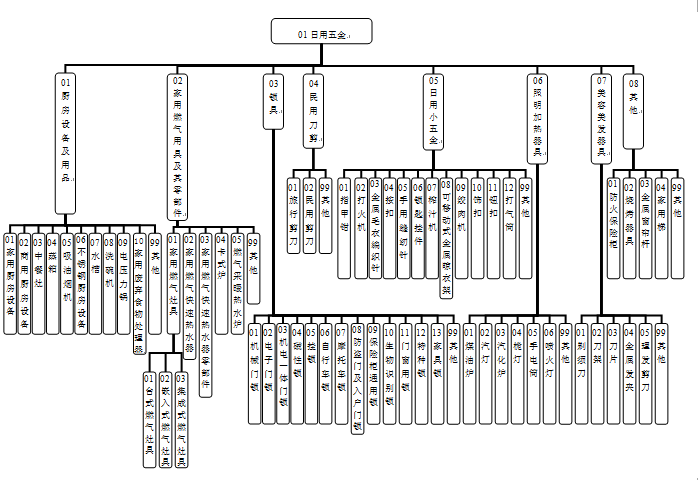 本标准属于“五金制品”标准体系中，“日用五金”中类的“厨房设备及用品”。本标准与现行相关法律、法规、规章及相关标准协调一致。八、重大分歧意见的处理经过和依据无。九、标准性质的建议说明建议本标准的性质为推荐性国家标准。十、贯彻标准的要求和措施建议建议本标准批准发布6个月后实施。十一、废止现行相关标准的建议本标准实施时，废止QB/T4013-2010。十二、其他应予说明的事项无。“第二次起草组工作会议修改后《家用不锈钢水槽》（讨论稿）”的试验验证表测试单位名称：备注： “第二次起草组工作会议修改后《家用不锈钢水槽》（讨论稿）”的试验验证表测试单位名称：备注： “第二次起草组工作会议修改后《家用不锈钢水槽》（讨论稿）”的试验验证表测试单位名称：备注： “第二次起草组工作会议修改后《家用不锈钢水槽》（讨论稿）”的试验验证表测试单位名称：备注： “第二次起草组工作会议修改后《家用不锈钢水槽》（讨论稿）”的试验验证表测试单位名称：备注： “第二次起草组工作会议修改后《家用不锈钢水槽》（讨论稿）”的试验验证表测试单位名称：备注： “第二次起草组工作会议修改后《家用不锈钢水槽》（讨论稿）”的试验验证表测试单位名称：备注： “第二次起草组工作会议修改后《家用不锈钢水槽》（讨论稿）”的试验验证表测试单位名称：备注： “第二次起草组工作会议修改后《家用不锈钢水槽》（讨论稿）”的试验验证表测试单位名称：备注： “第二次起草组工作会议修改后《家用不锈钢水槽》（讨论稿）”的试验验证表测试单位名称：备注： “第二次起草组工作会议修改后《家用不锈钢水槽》（讨论稿）”的试验验证表测试单位名称：备注：1、带“——”符号的表示产品结构在该项目部适用；2、序号44中未明确结构形式，无法评定。序号测试项目（要求的条款号）参数要求参数要求参数要求产品型号（1）产品型号（1）产品型号（1）产品型号（2） 产品型号（2） 产品型号（3）产品型号（3）备注序号测试项目（要求的条款号）材料厚度0.80.8材料厚度1.0材料厚度1.2备注序号测试项目（要求的条款号）侧壁厚度底部R角尺处厚度寸底部厚度测试结果单项评定单项评定测试结果单项评定测试结果单项评定1材料厚度（5.1.1）≥0.56≥0.51≥0.64侧壁厚度，底部R角达到达到侧壁厚度底部R角尺处厚度寸底部厚度达到侧壁厚度底部R角尺处厚度寸底部厚度达到底部去水（5.3.2）残余水量残余水量残余水量10.2g达到达到2耐腐蚀（5.3.3）GB/T 6461-2002中外观评级9级GB/T 6461-2002中外观评级9级GB/T 6461-2002中外观评级9级中性盐雾48H测试达到达到（理论数）4防结露涂层（5.3.4）室温：25℃  环境湿度：60%水温：5℃涂层厚度0.3mm，有滴水现象待定待定5承载力（5.3.5）底部按100MM*100mm集中承重130kg，底部按100MM*100mm集中承重130kg，底部按100MM*100mm集中承重130kg，达到达到0.7mm达到6水嘴孔(5.3.6)吊重15kg吊重15kg吊重15kg0.75mm待定待定水嘴孔(5.3.6)排水滤器(5.3.9)100颗孔径∮4mm钢珠，滤器直径∮3.95mm100颗孔径∮4mm钢珠，滤器直径∮3.95mm100颗孔径∮4mm钢珠，滤器直径∮3.95mm20%钢珠掉落不合格不合格·7溢水部件（5.4.1）9L/min出水量9L/min出水量9L/min出水量5min未溢水达到达到8防水条（5.4.2）待定待定波纹管（5.4.4）塑料波纹管直径∮40mm（壁厚）塑料波纹管直径∮40mm（壁厚）塑料波纹管直径∮40mm（壁厚）0.8mm待定待定波纹管（5.4.4）塑料波纹管直径∮50mm（壁厚）塑料波纹管直径∮50mm（壁厚）塑料波纹管直径∮50mm（壁厚）0.5mm待定待定9沥水蓝（5.5.1）不锈钢沥水蓝承载30kg不锈钢沥水蓝承载30kg不锈钢沥水蓝承载30kg未变形达到达到沥水蓝（5.5.1）10台控装置（5.5.3）11极限偏差（5.6.2）12表面粗糙度（5.6.3）57产品标识（5.6，4）水槽主体部件上应标有清晰、端正的永久性标志：制造企业名称或商标。水槽主体部件上应标有清晰、端正的永久性标志：制造企业名称或商标。水槽主体部件上应标有清晰、端正的永久性标志：制造企业名称或商标。达到达到58评定（7.1.1）以型式试验为准，不合格项，则评定为型式检验不合格。以型式试验为准，不合格项，则评定为型式检验不合格。以型式试验为准，不合格项，则评定为型式检验不合格。——————59外包装（8.1.1）外包装应标有产品名称、型号、商标、不锈钢牌号、产品执行标准号、制造企业名称和详细地址、数量、质量、体积、出厂日期外包装应标有产品名称、型号、商标、不锈钢牌号、产品执行标准号、制造企业名称和详细地址、数量、质量、体积、出厂日期外包装应标有产品名称、型号、商标、不锈钢牌号、产品执行标准号、制造企业名称和详细地址、数量、质量、体积、出厂日期有产品名称、型号、商标、不锈钢牌号、产品执行标准号、制造企业名称和详细地址、数量、质量、体积、出厂日期有产品名称、型号、商标、不锈钢牌号、产品执行标准号、制造企业名称和详细地址、数量、质量、体积、出厂日期有产品名称、型号、商标、不锈钢牌号、产品执行标准号、制造企业名称和详细地址、数量、质量、体积、出厂日期有产品名称、型号、商标、不锈钢牌号、产品执行标准号、制造企业名称和详细地址、数量、质量、体积、出厂日期达到60内包装（8.2.1）水槽包装应用塑料袋应均匀分布2个以上φ5mm左右的通孔，泡沫塑料不得使用氟氯化碳化合物物质作发泡剂；水槽应按规定的配件包装配套装入盒内，并附有开孔样板、附件清单水槽包装应用塑料袋应均匀分布2个以上φ5mm左右的通孔，泡沫塑料不得使用氟氯化碳化合物物质作发泡剂；水槽应按规定的配件包装配套装入盒内，并附有开孔样板、附件清单水槽包装应用塑料袋应均匀分布2个以上φ5mm左右的通孔，泡沫塑料不得使用氟氯化碳化合物物质作发泡剂；水槽应按规定的配件包装配套装入盒内，并附有开孔样板、附件清单有产品名称、型号、商标、产品执行标准号、产品等级、制造企业名称及详细地址、生产日期。有产品名称、型号、商标、产品执行标准号、产品等级、制造企业名称及详细地址、生产日期。有产品名称、型号、商标、产品执行标准号、产品等级、制造企业名称及详细地址、生产日期。有产品名称、型号、商标、产品执行标准号、产品等级、制造企业名称及详细地址、生产日期。达到序号测试项目（要求的条款号）参数要求参数要求参数要求产品型号（1）产品型号（1）产品型号（1）产品型号（2） 产品型号（2） 产品型号（3）产品型号（3）备注序号测试项目（要求的条款号）材料厚度0.80.8材料厚度1.0材料厚度1.2备注序号测试项目（要求的条款号）侧壁厚度底部R角尺处厚度寸底部厚度测试结果单项评定单项评定测试结果单项评定测试结果单项评定1材料厚度（5.1.1）≥0.56≥0.51≥0.64侧壁厚度，底部R角达到达到侧壁厚度达到侧壁厚度达到底部去水（5.3.2）残余水量残余水量残余水量13g达到达到2耐腐蚀（5.3.3）GB/T 6461-2002中外观评级9级GB/T 6461-2002中外观评级9级GB/T 6461-2002中外观评级9级中性盐雾48H测试达到达到4防结露涂层（5.3.4）室温：25℃  环境湿度：56%水温：5.1℃涂层厚度0.278mm未有滴水现象达到达到5承载力（5.3.5）底部按100MM*100mm集中承重130kg，底部按100MM*100mm集中承重130kg，底部按100MM*100mm集中承重130kg，无变形达到达到未变形达到无变形达到6水嘴孔(5.3.6)吊重15kg吊重15kg吊重15kg变形不合格水嘴孔(5.3.6)吊重10kg吊重10kg吊重10kg未变形达到排水滤器(5.3.9)100颗孔径∮4mm钢珠，滤器直径∮3.8mm100颗孔径∮4mm钢珠，滤器直径∮3.8mm100颗孔径∮4mm钢珠，滤器直径∮3.8mm·7溢水部件（5.4.1）9L/min出水量9L/min出水量9L/min出水量5min未溢水达到达到8防水条（5.4.2）波纹管（5.4.4）塑料波纹管直径∮40mm（壁厚）塑料波纹管直径∮40mm（壁厚）塑料波纹管直径∮40mm（壁厚）波纹管（5.4.4）塑料波纹管直径∮50mm（壁厚）塑料波纹管直径∮50mm（壁厚）塑料波纹管直径∮50mm（壁厚）9沥水蓝（5.5.1）不锈钢沥水蓝承载30kg不锈钢沥水蓝承载30kg不锈钢沥水蓝承载30kg未变形达到达到沥水蓝（5.5.1）塑胶沥水蓝承载30k塑胶沥水蓝承载30k塑胶沥水蓝承载30k变形不合格不合格10台控装置（5.5.3）11极限偏差（5.6.2）12表面粗糙度（5.6.3）57产品标识（5.6，4）水槽主体部件上应标有清晰、端正的永久性标志：制造企业名称或商标。水槽主体部件上应标有清晰、端正的永久性标志：制造企业名称或商标。水槽主体部件上应标有清晰、端正的永久性标志：制造企业名称或商标。达到达到58评定（7.1.1）以型式试验为准，不合格项，则评定为型式检验不合格。以型式试验为准，不合格项，则评定为型式检验不合格。以型式试验为准，不合格项，则评定为型式检验不合格。——————59外包装（8.1.1）外包装应标有产品名称、型号、商标、不锈钢牌号、产品执行标准号、制造企业名称和详细地址、数量、质量、体积、出厂日期外包装应标有产品名称、型号、商标、不锈钢牌号、产品执行标准号、制造企业名称和详细地址、数量、质量、体积、出厂日期外包装应标有产品名称、型号、商标、不锈钢牌号、产品执行标准号、制造企业名称和详细地址、数量、质量、体积、出厂日期有产品名称、型号、商标、不锈钢牌号、产品执行标准号、制造企业名称和详细地址、数量、质量、体积、出厂日期有产品名称、型号、商标、不锈钢牌号、产品执行标准号、制造企业名称和详细地址、数量、质量、体积、出厂日期有产品名称、型号、商标、不锈钢牌号、产品执行标准号、制造企业名称和详细地址、数量、质量、体积、出厂日期有产品名称、型号、商标、不锈钢牌号、产品执行标准号、制造企业名称和详细地址、数量、质量、体积、出厂日期达到60内包装（8.2.1）水槽包装应用塑料袋应均匀分布2个以上φ5mm左右的通孔，泡沫塑料不得使用氟氯化碳化合物物质作发泡剂；水槽应按规定的配件包装配套装入盒内，并附有开孔样板、附件清单水槽包装应用塑料袋应均匀分布2个以上φ5mm左右的通孔，泡沫塑料不得使用氟氯化碳化合物物质作发泡剂；水槽应按规定的配件包装配套装入盒内，并附有开孔样板、附件清单水槽包装应用塑料袋应均匀分布2个以上φ5mm左右的通孔，泡沫塑料不得使用氟氯化碳化合物物质作发泡剂；水槽应按规定的配件包装配套装入盒内，并附有开孔样板、附件清单有产品名称、型号、商标、产品执行标准号、产品等级、制造企业名称及详细地址、生产日期。有产品名称、型号、商标、产品执行标准号、产品等级、制造企业名称及详细地址、生产日期。有产品名称、型号、商标、产品执行标准号、产品等级、制造企业名称及详细地址、生产日期。有产品名称、型号、商标、产品执行标准号、产品等级、制造企业名称及详细地址、生产日期。达到序号测试项目（要求的条款号）参数要求参数要求参数要求产品型号（1）产品型号（1）产品型号（2） 产品型号（2） 产品型号（3）产品型号（3）备注序号测试项目（要求的条款号）材料厚度0.8mm(拉深/手工)材料厚度1.0mm(拉深/手工)材料厚度1.2mm(拉深/手工)备注序号测试项目（要求的条款号）侧壁厚度底部R角尺处厚度寸底部厚度测试结果单项评定测试结果单项评定测试结果单项评定1材料厚度（5.1.1）≥0.56≥0.51≥0.64侧壁厚度底部R角尺处厚度寸底部厚度达到底部去水（5.3.2）残余水量残余水量残余水量13g达到2耐腐蚀（5.3.3）GB/T 6461-2002中外观评级9级GB/T 6461-2002中外观评级9级GB/T 6461-2002中外观评级9级中性盐雾48H测试达到（理论数）4防结露涂层（5.3.4）室温：25℃  环境湿度：56%水温：5.1℃涂层厚度0.582mm未有滴水现象达到5承载力（5.3.5）底部按100MM*100mm集中承重130kg，底部按100MM*100mm集中承重130kg，底部按100MM*100mm集中承重130kg，无变形达到未变形达到无变形达到6水嘴孔(5.3.6)吊重15kg吊重15kg吊重15kg变形不合格水嘴孔(5.3.6)吊重10kg吊重10kg吊重10kg未变形达到排水滤器(5.3.9)100颗孔径∮4mm钢珠，100颗孔径∮4mm钢珠，100颗孔径∮4mm钢珠，无掉落达到·7溢水部件（5.4.1）9L/min出水量9L/min出水量9L/min出水量5min未溢水达到8防水条（5.4.2）波纹管（5.4.4）塑料波纹管直径∮40mm（壁厚）塑料波纹管直径∮40mm（壁厚）塑料波纹管直径∮40mm（壁厚）波纹管（5.4.4）塑料波纹管直径∮50mm（壁厚）塑料波纹管直径∮50mm（壁厚）塑料波纹管直径∮50mm（壁厚）0.82mm9沥水蓝（5.5.1）不锈钢沥水蓝承载30kg不锈钢沥水蓝承载30kg不锈钢沥水蓝承载30kg未变形达到沥水蓝（5.5.1）10台控装置（5.5.3）11极限偏差（5.6.2）12表面粗糙度（5.6.3）57产品标识（5.6，4）水槽主体部件上应标有清晰、端正的永久性标志：制造企业名称或商标。水槽主体部件上应标有清晰、端正的永久性标志：制造企业名称或商标。水槽主体部件上应标有清晰、端正的永久性标志：制造企业名称或商标。达到58评定（7.1.1）以型式试验为准，不合格项，则评定为型式检验不合格。以型式试验为准，不合格项，则评定为型式检验不合格。以型式试验为准，不合格项，则评定为型式检验不合格。————59外包装（8.1.1）外包装应标有产品名称、型号、商标、不锈钢牌号、产品执行标准号、制造企业名称和详细地址、数量、质量、体积、出厂日期外包装应标有产品名称、型号、商标、不锈钢牌号、产品执行标准号、制造企业名称和详细地址、数量、质量、体积、出厂日期外包装应标有产品名称、型号、商标、不锈钢牌号、产品执行标准号、制造企业名称和详细地址、数量、质量、体积、出厂日期有产品名称、型号、商标、不锈钢牌号、产品执行标准号、制造企业名称和详细地址、数量、质量、体积、出厂日期有产品名称、型号、商标、不锈钢牌号、产品执行标准号、制造企业名称和详细地址、数量、质量、体积、出厂日期有产品名称、型号、商标、不锈钢牌号、产品执行标准号、制造企业名称和详细地址、数量、质量、体积、出厂日期达到60内包装（8.2.1）水槽包装应用塑料袋应均匀分布2个以上φ5mm左右的通孔，泡沫塑料不得使用氟氯化碳化合物物质作发泡剂；水槽应按规定的配件包装配套装入盒内，并附有开孔样板、附件清单水槽包装应用塑料袋应均匀分布2个以上φ5mm左右的通孔，泡沫塑料不得使用氟氯化碳化合物物质作发泡剂；水槽应按规定的配件包装配套装入盒内，并附有开孔样板、附件清单水槽包装应用塑料袋应均匀分布2个以上φ5mm左右的通孔，泡沫塑料不得使用氟氯化碳化合物物质作发泡剂；水槽应按规定的配件包装配套装入盒内，并附有开孔样板、附件清单有产品名称、型号、商标、产品执行标准号、产品等级、制造企业名称及详细地址、生产日期。有产品名称、型号、商标、产品执行标准号、产品等级、制造企业名称及详细地址、生产日期。有产品名称、型号、商标、产品执行标准号、产品等级、制造企业名称及详细地址、生产日期。达到序号测试项目（要求的条款号）参数要求参数要求参数要求产品型号（1）产品型号（1）产品型号（2） 产品型号（2） 产品型号（3）产品型号（3）备注序号测试项目（要求的条款号）材料厚度0.8mm(拉深/手工)材料厚度1.0mm(拉深/手工)材料厚度1.2mm(拉深/手工)备注序号测试项目（要求的条款号）侧壁厚度底部R角尺处厚度寸底部厚度测试结果单项评定测试结果单项评定测试结果单项评定1材料厚度（5.1.1）≥0.56≥0.51≥0.64侧壁厚度底部R角尺处厚度寸底部厚度达到底部去水（5.3.2）残余水量残余水量残余水量13g达到2耐腐蚀（5.3.3）GB/T 6461-2002中外观评级9级GB/T 6461-2002中外观评级9级GB/T 6461-2002中外观评级9级中性盐雾48H测试达到4防结露涂层（5.3.4）5承载力（5.3.5）6水嘴孔(5.3.6)吊重15kg吊重15kg吊重15kg变形1.0mm变形1.0mm水嘴孔(5.3.6)排水滤器(5.3.9)100颗孔径∮4mm钢珠，滤器直径∮3~∮3.5mm100颗孔径∮4mm钢珠，滤器直径∮3~∮3.5mm100颗孔径∮4mm钢珠，滤器直径∮3~∮3.5mm无掉落达到·7溢水部件（5.4.1）8防水条（5.4.2）波纹管（5.4.4）塑料波纹管直径∮40mm（壁厚）塑料波纹管直径∮40mm（壁厚）塑料波纹管直径∮40mm（壁厚）波纹管（5.4.4）塑料波纹管直径∮50mm（壁厚）塑料波纹管直径∮50mm（壁厚）塑料波纹管直径∮50mm（壁厚）9沥水蓝（5.5.1）不锈钢沥水蓝承载30kg不锈钢沥水蓝承载30kg不锈钢沥水蓝承载30kg未变形达到沥水蓝（5.5.1）10台控装置（5.5.3）11极限偏差（5.6.2）12表面粗糙度（5.6.3）57产品标识（5.6，4）水槽主体部件上应标有清晰、端正的永久性标志：制造企业名称或商标。水槽主体部件上应标有清晰、端正的永久性标志：制造企业名称或商标。水槽主体部件上应标有清晰、端正的永久性标志：制造企业名称或商标。达到58评定（7.1.1）以型式试验为准，不合格项，则评定为型式检验不合格。以型式试验为准，不合格项，则评定为型式检验不合格。以型式试验为准，不合格项，则评定为型式检验不合格。————59外包装（8.1.1）外包装应标有产品名称、型号、商标、不锈钢牌号、产品执行标准号、制造企业名称和详细地址、数量、质量、体积、出厂日期外包装应标有产品名称、型号、商标、不锈钢牌号、产品执行标准号、制造企业名称和详细地址、数量、质量、体积、出厂日期外包装应标有产品名称、型号、商标、不锈钢牌号、产品执行标准号、制造企业名称和详细地址、数量、质量、体积、出厂日期有产品名称、型号、商标、不锈钢牌号、产品执行标准号、制造企业名称和详细地址、数量、质量、体积、出厂日期有产品名称、型号、商标、不锈钢牌号、产品执行标准号、制造企业名称和详细地址、数量、质量、体积、出厂日期有产品名称、型号、商标、不锈钢牌号、产品执行标准号、制造企业名称和详细地址、数量、质量、体积、出厂日期达到60内包装（8.2.1）水槽包装应用塑料袋应均匀分布2个以上φ5mm左右的通孔，泡沫塑料不得使用氟氯化碳化合物物质作发泡剂；水槽应按规定的配件包装配套装入盒内，并附有开孔样板、附件清单水槽包装应用塑料袋应均匀分布2个以上φ5mm左右的通孔，泡沫塑料不得使用氟氯化碳化合物物质作发泡剂；水槽应按规定的配件包装配套装入盒内，并附有开孔样板、附件清单水槽包装应用塑料袋应均匀分布2个以上φ5mm左右的通孔，泡沫塑料不得使用氟氯化碳化合物物质作发泡剂；水槽应按规定的配件包装配套装入盒内，并附有开孔样板、附件清单有产品名称、型号、商标、产品执行标准号、产品等级、制造企业名称及详细地址、生产日期。有产品名称、型号、商标、产品执行标准号、产品等级、制造企业名称及详细地址、生产日期。有产品名称、型号、商标、产品执行标准号、产品等级、制造企业名称及详细地址、生产日期。达到序号测试项目（要求的条款号）参数要求参数要求参数要求产品型号（1）产品型号（1）产品型号（2） 产品型号（2） 产品型号（3）产品型号（3）备注序号测试项目（要求的条款号）材料厚度0.8mm(拉深/手工)材料厚度1.0mm(拉深/手工)材料厚度1.2mm(拉深/手工)备注序号测试项目（要求的条款号）侧壁厚度底部R角尺处厚度寸底部厚度测试结果单项评定测试结果单项评定测试结果单项评定1材料厚度（5.1.1）≥0.56≥0.51≥0.64侧壁厚度底部R角尺处厚度寸达到侧壁厚度底部R角尺处厚度寸底部厚度达到底部去水（5.3.2）残余水量残余水量残余水量8.7g达到2耐腐蚀（5.3.3）GB/T 6461-2002中外观评级9级GB/T 6461-2002中外观评级9级GB/T 6461-2002中外观评级9级中性盐雾48H测试达到（理论数）4防结露涂层（5.3.4）室温：25℃  环境湿度：56%水温：5.1℃涂层厚度0.8~0.9mm 5承载力（5.3.5）底部按100MM*100mm集中承重130kg，底部按100MM*100mm集中承重130kg，底部按100MM*100mm集中承重130kg，变形3mm~4mm不合格6水嘴孔(5.3.6)吊重15kg吊重15kg吊重15kg未变形达到变形不合格水嘴孔(5.3.6)排水滤器(5.3.9)100颗孔径∮4mm钢珠100颗孔径∮4mm钢珠100颗孔径∮4mm钢珠·7溢水部件（5.4.1）9L/min出水量9L/min出水量9L/min出水量6分24秒未溢水达到4分48秒溢水不合格8防水条（5.4.2）波纹管（5.4.4）塑料波纹管直径∮40mm（壁厚）塑料波纹管直径∮40mm（壁厚）塑料波纹管直径∮40mm（壁厚）波纹管（5.4.4）塑料波纹管直径∮50mm（壁厚）塑料波纹管直径∮50mm（壁厚）塑料波纹管直径∮50mm（壁厚）9沥水蓝（5.5.1）不锈钢沥水蓝承载30kg不锈钢沥水蓝承载30kg不锈钢沥水蓝承载30kg未变形达到沥水蓝（5.5.1）10台控装置（5.5.3）11极限偏差（5.6.2）12表面粗糙度（5.6.3）57产品标识（5.6，4）水槽主体部件上应标有清晰、端正的永久性标志：制造企业名称或商标。水槽主体部件上应标有清晰、端正的永久性标志：制造企业名称或商标。水槽主体部件上应标有清晰、端正的永久性标志：制造企业名称或商标。达到58评定（7.1.1）以型式试验为准，不合格项，则评定为型式检验不合格。以型式试验为准，不合格项，则评定为型式检验不合格。以型式试验为准，不合格项，则评定为型式检验不合格。————59外包装（8.1.1）外包装应标有产品名称、型号、商标、不锈钢牌号、产品执行标准号、制造企业名称和详细地址、数量、质量、体积、出厂日期外包装应标有产品名称、型号、商标、不锈钢牌号、产品执行标准号、制造企业名称和详细地址、数量、质量、体积、出厂日期外包装应标有产品名称、型号、商标、不锈钢牌号、产品执行标准号、制造企业名称和详细地址、数量、质量、体积、出厂日期有产品名称、型号、商标、不锈钢牌号、产品执行标准号、制造企业名称和详细地址、数量、质量、体积、出厂日期有产品名称、型号、商标、不锈钢牌号、产品执行标准号、制造企业名称和详细地址、数量、质量、体积、出厂日期有产品名称、型号、商标、不锈钢牌号、产品执行标准号、制造企业名称和详细地址、数量、质量、体积、出厂日期达到60内包装（8.2.1）水槽包装应用塑料袋应均匀分布2个以上φ5mm左右的通孔，泡沫塑料不得使用氟氯化碳化合物物质作发泡剂；水槽应按规定的配件包装配套装入盒内，并附有开孔样板、附件清单水槽包装应用塑料袋应均匀分布2个以上φ5mm左右的通孔，泡沫塑料不得使用氟氯化碳化合物物质作发泡剂；水槽应按规定的配件包装配套装入盒内，并附有开孔样板、附件清单水槽包装应用塑料袋应均匀分布2个以上φ5mm左右的通孔，泡沫塑料不得使用氟氯化碳化合物物质作发泡剂；水槽应按规定的配件包装配套装入盒内，并附有开孔样板、附件清单有产品名称、型号、商标、产品执行标准号、产品等级、制造企业名称及详细地址、生产日期。有产品名称、型号、商标、产品执行标准号、产品等级、制造企业名称及详细地址、生产日期。有产品名称、型号、商标、产品执行标准号、产品等级、制造企业名称及详细地址、生产日期。达到序号测试项目（要求的条款号）参数要求参数要求参数要求产品型号（1）产品型号（1）产品型号（1）产品型号（2） 产品型号（2） 产品型号（3）产品型号（3）备注序号测试项目（要求的条款号）材料厚度0.8mm(拉深/手工)0.8mm(拉深/手工)材料厚度1.0mm(拉深/手工)材料厚度1.2mm(拉深/手工)备注序号测试项目（要求的条款号）侧壁厚度底部R角尺处厚度寸底部厚度测试结果单项评定单项评定测试结果单项评定测试结果单项评定1材料厚度（5.1.1）≥0.56≥0.51≥0.641.整体拉深：侧壁厚度，底部R角尺处厚度寸2.对焊：侧壁厚度，底部R角尺处厚度寸底部厚度：达到达到侧壁厚度底部R角尺处厚度寸底部厚度达到侧壁厚度底部R角尺处厚度寸底部厚度达到底部去水（5.3.2）残余水量残余水量残余水量8.8g达到达到2耐腐蚀（5.3.3）GB/T 6461-2002中外观评级9级GB/T 6461-2002中外观评级9级GB/T 6461-2002中外观评级9级中性盐雾48H测试达到达到（理论数）4防结露涂层（5.3.4）室温：25℃  环境湿度：56%水温：5.1℃涂层厚度0.17mm有滴水现象不合格不合格5承载力（5.3.5）底部按100MM*100mm集中承重130kg，底部按100MM*100mm集中承重130kg，底部按100MM*100mm集中承重130kg，变形2mm达到达到6水嘴孔(5.3.6)水嘴孔(5.3.6)排水滤器(5.3.9)100颗孔径∮4mm钢珠100颗孔径∮4mm钢珠100颗孔径∮4mm钢珠·7溢水部件（5.4.1）9L/min出水量9L/min出水量9L/min出水量待定待定防水条（5.4.2）波纹管（5.4.4）塑料波纹管直径∮40mm（壁厚）塑料波纹管直径∮40mm（壁厚）塑料波纹管直径∮40mm（壁厚）1.1mm8波纹管（5.4.4）塑料波纹管直径∮50mm（壁厚）塑料波纹管直径∮50mm（壁厚）塑料波纹管直径∮50mm（壁厚）9沥水蓝（5.5.1）不锈钢沥水蓝承载30kg不锈钢沥水蓝承载30kg不锈钢沥水蓝承载30kg未变形达到达到沥水蓝（5.5.1）10台控装置（5.5.3）11极限偏差（5.6.2）12表面粗糙度（5.6.3）57产品标识（5.6，4）水槽主体部件上应标有清晰、端正的永久性标志：制造企业名称或商标。水槽主体部件上应标有清晰、端正的永久性标志：制造企业名称或商标。水槽主体部件上应标有清晰、端正的永久性标志：制造企业名称或商标。达到达到58评定（7.1.1）以型式试验为准，不合格项，则评定为型式检验不合格。以型式试验为准，不合格项，则评定为型式检验不合格。以型式试验为准，不合格项，则评定为型式检验不合格。——————59外包装（8.1.1）外包装应标有产品名称、型号、商标、不锈钢牌号、产品执行标准号、制造企业名称和详细地址、数量、质量、体积、出厂日期外包装应标有产品名称、型号、商标、不锈钢牌号、产品执行标准号、制造企业名称和详细地址、数量、质量、体积、出厂日期外包装应标有产品名称、型号、商标、不锈钢牌号、产品执行标准号、制造企业名称和详细地址、数量、质量、体积、出厂日期有产品名称、型号、商标、不锈钢牌号、产品执行标准号、制造企业名称和详细地址、数量、质量、体积、出厂日期有产品名称、型号、商标、不锈钢牌号、产品执行标准号、制造企业名称和详细地址、数量、质量、体积、出厂日期有产品名称、型号、商标、不锈钢牌号、产品执行标准号、制造企业名称和详细地址、数量、质量、体积、出厂日期有产品名称、型号、商标、不锈钢牌号、产品执行标准号、制造企业名称和详细地址、数量、质量、体积、出厂日期达到60内包装（8.2.1）水槽包装应用塑料袋应均匀分布2个以上φ5mm左右的通孔，泡沫塑料不得使用氟氯化碳化合物物质作发泡剂；水槽应按规定的配件包装配套装入盒内，并附有开孔样板、附件清单水槽包装应用塑料袋应均匀分布2个以上φ5mm左右的通孔，泡沫塑料不得使用氟氯化碳化合物物质作发泡剂；水槽应按规定的配件包装配套装入盒内，并附有开孔样板、附件清单水槽包装应用塑料袋应均匀分布2个以上φ5mm左右的通孔，泡沫塑料不得使用氟氯化碳化合物物质作发泡剂；水槽应按规定的配件包装配套装入盒内，并附有开孔样板、附件清单有产品名称、型号、商标、产品执行标准号、产品等级、制造企业名称及详细地址、生产日期。有产品名称、型号、商标、产品执行标准号、产品等级、制造企业名称及详细地址、生产日期。有产品名称、型号、商标、产品执行标准号、产品等级、制造企业名称及详细地址、生产日期。有产品名称、型号、商标、产品执行标准号、产品等级、制造企业名称及详细地址、生产日期。达到序号测试项目（要求的条款号）参数要求参数要求参数要求产品型号（1）产品型号（1）产品型号（2） 产品型号（2） 产品型号（3）产品型号（3）备注序号测试项目（要求的条款号）材料厚度0.8mm(拉深/手工)材料厚度1.0mm(拉深/手工)材料厚度1.2mm(拉深/手工)备注序号测试项目（要求的条款号）侧壁厚度底部R角尺处厚度寸底部厚度测试结果单项评定测试结果单项评定测试结果单项评定1材料厚度（5.1.1）≥0.56≥0.51≥0.64底部去水（5.3.2）残余水量残余水量残余水量4.2g达到10.7达到50.3不合格2耐腐蚀（5.3.3）GB/T 6461-2002中外观评级9级GB/T 6461-2002中外观评级9级GB/T 6461-2002中外观评级9级中性盐雾48H测试达到（理论数）4防结露涂层（5.3.4）室温：25℃  环境湿度：56%水温：5.1℃涂层厚度1.08mm 未有滴水现象5承载力（5.3.5）底部按100MM*100mm集中承重130kg，底部按100MM*100mm集中承重130kg，底部按100MM*100mm集中承重130kg，变形1mm达到6水嘴孔(5.3.6)吊重15kg吊重15kg吊重15kg无变形达到水嘴孔(5.3.6)排水滤器(5.3.9)100颗孔径∮4mm钢珠100颗孔径∮4mm钢珠100颗孔径∮4mm钢珠待定·7溢水部件（5.4.1）9L/min出水量9L/min出水量9L/min出水量圆形溢水管10分钟后未溢水达到条形溢水管10分钟后未溢水达到条形溢水管2分钟后溢水不合格8防水条（5.4.2）波纹管（5.4.4）塑料波纹管直径∮40mm（壁厚）塑料波纹管直径∮40mm（壁厚）塑料波纹管直径∮40mm（壁厚）0.841mm波纹管（5.4.4）塑料波纹管直径∮50mm（壁厚）塑料波纹管直径∮50mm（壁厚）塑料波纹管直径∮50mm（壁厚）9沥水蓝（5.5.1）沥水蓝（5.5.1）塑料沥水蓝承载30kg塑料沥水蓝承载30kg塑料沥水蓝承载30kg变形2mm待定10台控装置（5.5.3）11极限偏差（5.6.2）12表面粗糙度（5.6.3）57产品标识（5.6，4）水槽主体部件上应标有清晰、端正的永久性标志：制造企业名称或商标。水槽主体部件上应标有清晰、端正的永久性标志：制造企业名称或商标。水槽主体部件上应标有清晰、端正的永久性标志：制造企业名称或商标。达到58评定（7.1.1）以型式试验为准，不合格项，则评定为型式检验不合格。以型式试验为准，不合格项，则评定为型式检验不合格。以型式试验为准，不合格项，则评定为型式检验不合格。————59外包装（8.1.1）外包装应标有产品名称、型号、商标、不锈钢牌号、产品执行标准号、制造企业名称和详细地址、数量、质量、体积、出厂日期外包装应标有产品名称、型号、商标、不锈钢牌号、产品执行标准号、制造企业名称和详细地址、数量、质量、体积、出厂日期外包装应标有产品名称、型号、商标、不锈钢牌号、产品执行标准号、制造企业名称和详细地址、数量、质量、体积、出厂日期有产品名称、型号、商标、不锈钢牌号、产品执行标准号、制造企业名称和详细地址、数量、质量、体积、出厂日期有产品名称、型号、商标、不锈钢牌号、产品执行标准号、制造企业名称和详细地址、数量、质量、体积、出厂日期有产品名称、型号、商标、不锈钢牌号、产品执行标准号、制造企业名称和详细地址、数量、质量、体积、出厂日期达到60内包装（8.2.1）水槽包装应用塑料袋应均匀分布2个以上φ5mm左右的通孔，泡沫塑料不得使用氟氯化碳化合物物质作发泡剂；水槽应按规定的配件包装配套装入盒内，并附有开孔样板、附件清单水槽包装应用塑料袋应均匀分布2个以上φ5mm左右的通孔，泡沫塑料不得使用氟氯化碳化合物物质作发泡剂；水槽应按规定的配件包装配套装入盒内，并附有开孔样板、附件清单水槽包装应用塑料袋应均匀分布2个以上φ5mm左右的通孔，泡沫塑料不得使用氟氯化碳化合物物质作发泡剂；水槽应按规定的配件包装配套装入盒内，并附有开孔样板、附件清单有产品名称、型号、商标、产品执行标准号、产品等级、制造企业名称及详细地址、生产日期。有产品名称、型号、商标、产品执行标准号、产品等级、制造企业名称及详细地址、生产日期。有产品名称、型号、商标、产品执行标准号、产品等级、制造企业名称及详细地址、生产日期。达到序号测试项目（要求的条款号）参数要求参数要求参数要求产品型号（1）产品型号（1）产品型号（2） 产品型号（2） 产品型号（3）产品型号（3）备注序号测试项目（要求的条款号）材料厚度0.8mm(拉深/手工)材料厚度1.0mm(拉深/手工)材料厚度1.2mm(拉深/手工)备注序号测试项目（要求的条款号）侧壁厚度底部R角尺处厚度寸底部厚度测试结果单项评定测试结果单项评定测试结果单项评定1材料厚度（5.1.1）≥0.56≥0.51≥0.64侧壁厚度底部R角尺处厚度寸底部厚度达到侧壁厚度底部R角尺处厚度寸底部厚度达到侧壁厚度底部R角尺处厚度寸底部厚度达到底部去水（5.3.2）残余水量残余水量残余水量11.3g达到2耐腐蚀（5.3.3）GB/T 6461-2002中外观评级9级GB/T 6461-2002中外观评级9级GB/T 6461-2002中外观评级9级中性盐雾48H测试达到（理论数）4防结露涂层（5.3.4）室温：25℃  环境湿度：56%水温：5.1℃涂层厚度1.08mm 未有滴水现象5承载力（5.3.5）底部按100MM*100mm集中承重130kg，底部按100MM*100mm集中承重130kg，底部按100MM*100mm集中承重130kg，变形1mm达到6水嘴孔(5.3.6)吊重15kg吊重15kg吊重15kg达到未变形达到水嘴孔(5.3.6)排水滤器(5.3.9)100颗孔径∮4mm钢珠100颗孔径∮4mm钢珠100颗孔径∮4mm钢珠为掉落达到·7溢水部件（5.4.1）9L/min出水量9L/min出水量9L/min出水量5分钟未溢水达到8防水条（5.4.2）波纹管（5.4.4）塑料波纹管直径∮40mm（壁厚）塑料波纹管直径∮40mm（壁厚）塑料波纹管直径∮40mm（壁厚）波纹管（5.4.4）塑料波纹管直径∮50mm（壁厚）塑料波纹管直径∮50mm（壁厚）塑料波纹管直径∮50mm（壁厚）9沥水蓝（5.5.1）不锈钢沥水蓝承载30kg不锈钢沥水蓝承载30kg不锈钢沥水蓝承载30kg未变形达到沥水蓝（5.5.1）10台控装置（5.5.3）11极限偏差（5.6.2）12表面粗糙度（5.6.3）57产品标识（5.6，4）水槽主体部件上应标有清晰、端正的永久性标志：制造企业名称或商标。水槽主体部件上应标有清晰、端正的永久性标志：制造企业名称或商标。水槽主体部件上应标有清晰、端正的永久性标志：制造企业名称或商标。达到58评定（7.1.1）以型式试验为准，不合格项，则评定为型式检验不合格。以型式试验为准，不合格项，则评定为型式检验不合格。以型式试验为准，不合格项，则评定为型式检验不合格。————59外包装（8.1.1）外包装应标有产品名称、型号、商标、不锈钢牌号、产品执行标准号、制造企业名称和详细地址、数量、质量、体积、出厂日期外包装应标有产品名称、型号、商标、不锈钢牌号、产品执行标准号、制造企业名称和详细地址、数量、质量、体积、出厂日期外包装应标有产品名称、型号、商标、不锈钢牌号、产品执行标准号、制造企业名称和详细地址、数量、质量、体积、出厂日期有产品名称、型号、商标、不锈钢牌号、产品执行标准号、制造企业名称和详细地址、数量、质量、体积、出厂日期有产品名称、型号、商标、不锈钢牌号、产品执行标准号、制造企业名称和详细地址、数量、质量、体积、出厂日期有产品名称、型号、商标、不锈钢牌号、产品执行标准号、制造企业名称和详细地址、数量、质量、体积、出厂日期达到60内包装（8.2.1）水槽包装应用塑料袋应均匀分布2个以上φ5mm左右的通孔，泡沫塑料不得使用氟氯化碳化合物物质作发泡剂；水槽应按规定的配件包装配套装入盒内，并附有开孔样板、附件清单水槽包装应用塑料袋应均匀分布2个以上φ5mm左右的通孔，泡沫塑料不得使用氟氯化碳化合物物质作发泡剂；水槽应按规定的配件包装配套装入盒内，并附有开孔样板、附件清单水槽包装应用塑料袋应均匀分布2个以上φ5mm左右的通孔，泡沫塑料不得使用氟氯化碳化合物物质作发泡剂；水槽应按规定的配件包装配套装入盒内，并附有开孔样板、附件清单有产品名称、型号、商标、产品执行标准号、产品等级、制造企业名称及详细地址、生产日期。有产品名称、型号、商标、产品执行标准号、产品等级、制造企业名称及详细地址、生产日期。有产品名称、型号、商标、产品执行标准号、产品等级、制造企业名称及详细地址、生产日期。达到序号测试项目（要求的条款号）参数要求参数要求参数要求产品型号（1）产品型号（1）产品型号（2） 产品型号（2） 产品型号（3）产品型号（3）备注序号测试项目（要求的条款号）材料厚度0.8mm(拉深/手工)材料厚度1.0mm(拉深/手工)材料厚度1.2mm(拉深/手工)备注序号测试项目（要求的条款号）侧壁厚度底部R角尺处厚度寸底部厚度测试结果单项评定测试结果单项评定测试结果单项评定1材料厚度（5.1.1）≥0.56≥0.51≥0.64底部R角尺处厚度寸达到侧壁厚度底部R角尺处厚度寸底部厚度达到底部去水（5.3.2）2耐腐蚀（5.3.3）GB/T 6461-2002中外观评级9级GB/T 6461-2002中外观评级9级GB/T 6461-2002中外观评级9级中性盐雾48H测试达到（理论数）4防结露涂层（5.3.4）室温：25℃  环境湿度：70%水温：5℃涂层厚度： 30分钟未有滴水现象5承载力（5.3.5）底部按100MM*100mm集中承重130kg，底部按100MM*100mm集中承重130kg，底部按100MM*100mm集中承重130kg，变形1mm达到6水嘴孔(5.3.6)吊重15kg吊重15kg吊重15kg变形3mm待定变形1mm待定水嘴孔(5.3.6)排水滤器(5.3.9)100颗孔径∮4mm钢珠100颗孔径∮4mm钢珠100颗孔径∮4mm钢珠·7溢水部件（5.4.1）9L/min出水量9L/min出水量9L/min出水量8防水条（5.4.2）波纹管（5.4.4）塑料波纹管直径∮40mm（壁厚）塑料波纹管直径∮40mm（壁厚）塑料波纹管直径∮40mm（壁厚）0.6mm波纹管（5.4.4）塑料波纹管直径∮50mm（壁厚）塑料波纹管直径∮50mm（壁厚）塑料波纹管直径∮50mm（壁厚）1.0mm9沥水蓝（5.5.1）不锈钢沥水蓝承载30kg不锈钢沥水蓝承载30kg不锈钢沥水蓝承载30kg变形4mm不合格沥水蓝（5.5.1）10台控装置（5.5.3）11极限偏差（5.6.2）12表面粗糙度（5.6.3）57产品标识（5.6，4）水槽主体部件上应标有清晰、端正的永久性标志：制造企业名称或商标。水槽主体部件上应标有清晰、端正的永久性标志：制造企业名称或商标。水槽主体部件上应标有清晰、端正的永久性标志：制造企业名称或商标。达到58评定（7.1.1）以型式试验为准，不合格项，则评定为型式检验不合格。以型式试验为准，不合格项，则评定为型式检验不合格。以型式试验为准，不合格项，则评定为型式检验不合格。————59外包装（8.1.1）外包装应标有产品名称、型号、商标、不锈钢牌号、产品执行标准号、制造企业名称和详细地址、数量、质量、体积、出厂日期外包装应标有产品名称、型号、商标、不锈钢牌号、产品执行标准号、制造企业名称和详细地址、数量、质量、体积、出厂日期外包装应标有产品名称、型号、商标、不锈钢牌号、产品执行标准号、制造企业名称和详细地址、数量、质量、体积、出厂日期有产品名称、型号、商标、不锈钢牌号、产品执行标准号、制造企业名称和详细地址、数量、质量、体积、出厂日期有产品名称、型号、商标、不锈钢牌号、产品执行标准号、制造企业名称和详细地址、数量、质量、体积、出厂日期有产品名称、型号、商标、不锈钢牌号、产品执行标准号、制造企业名称和详细地址、数量、质量、体积、出厂日期达到60内包装（8.2.1）水槽包装应用塑料袋应均匀分布2个以上φ5mm左右的通孔，泡沫塑料不得使用氟氯化碳化合物物质作发泡剂；水槽应按规定的配件包装配套装入盒内，并附有开孔样板、附件清单水槽包装应用塑料袋应均匀分布2个以上φ5mm左右的通孔，泡沫塑料不得使用氟氯化碳化合物物质作发泡剂；水槽应按规定的配件包装配套装入盒内，并附有开孔样板、附件清单水槽包装应用塑料袋应均匀分布2个以上φ5mm左右的通孔，泡沫塑料不得使用氟氯化碳化合物物质作发泡剂；水槽应按规定的配件包装配套装入盒内，并附有开孔样板、附件清单有产品名称、型号、商标、产品执行标准号、产品等级、制造企业名称及详细地址、生产日期。有产品名称、型号、商标、产品执行标准号、产品等级、制造企业名称及详细地址、生产日期。有产品名称、型号、商标、产品执行标准号、产品等级、制造企业名称及详细地址、生产日期。达到序号测试项目（要求的条款号）参数要求参数要求参数要求产品型号（1）产品型号（1）产品型号（2） 产品型号（2） 产品型号（3）产品型号（3）备注序号测试项目（要求的条款号）材料厚度0.8mm(拉深/手工)材料厚度1.0mm(拉深/手工)材料厚度1.2mm(拉深/手工)备注序号测试项目（要求的条款号）侧壁厚度底部R角尺处厚度寸底部厚度测试结果单项评定测试结果单项评定测试结果单项评定1材料厚度（5.1.1）≥0.56≥0.51≥0.64侧壁厚度底部R角尺处厚度寸达到侧壁厚度底部R角尺处厚度寸达到侧壁厚度底部R角尺处厚度寸达到底部去水（5.3.2）残余水量残余水量残余水量10g达到2耐腐蚀（5.3.3）GB/T 6461-2002中外观评级9级GB/T 6461-2002中外观评级9级GB/T 6461-2002中外观评级9级中性盐雾48H测试达到（理论数）4防结露涂层（5.3.4）室温：25℃  环境湿度：80.2%水温：5.1℃涂层厚度： 0.31mm有滴水现象5承载力（5.3.5）底部按100MM*100mm集中承重130kg，底部按100MM*100mm集中承重130kg，底部按100MM*100mm集中承重130kg，变形2mm达到6水嘴孔(5.3.6)吊重15kg吊重15kg吊重15kg变形不合格未变形达到水嘴孔(5.3.6)排水滤器(5.3.9)100颗孔径∮4mm钢珠，滤器直径∮3.95mm100颗孔径∮4mm钢珠，滤器直径∮3.95mm100颗孔径∮4mm钢珠，滤器直径∮3.95mm为掉落达到·7溢水部件（5.4.1）9L/min出水量9L/min出水量9L/min出水量5分钟未溢水达到8防水条（5.4.2）波纹管（5.4.4）塑料波纹管直径∮40mm（壁厚）塑料波纹管直径∮40mm（壁厚）塑料波纹管直径∮40mm（壁厚）0.78mm波纹管（5.4.4）塑料波纹管直径∮50mm（壁厚）塑料波纹管直径∮50mm（壁厚）塑料波纹管直径∮50mm（壁厚）9沥水蓝（5.5.1）不锈钢沥水蓝承载30kg不锈钢沥水蓝承载30kg不锈钢沥水蓝承载30kg未变形达到沥水蓝（5.5.1）10台控装置（5.5.3）11极限偏差（5.6.2）12表面粗糙度（5.6.3）57产品标识（5.6，4）水槽主体部件上应标有清晰、端正的永久性标志：制造企业名称或商标。水槽主体部件上应标有清晰、端正的永久性标志：制造企业名称或商标。水槽主体部件上应标有清晰、端正的永久性标志：制造企业名称或商标。达到58评定（7.1.1）以型式试验为准，不合格项，则评定为型式检验不合格。以型式试验为准，不合格项，则评定为型式检验不合格。以型式试验为准，不合格项，则评定为型式检验不合格。————59外包装（8.1.1）外包装应标有产品名称、型号、商标、不锈钢牌号、产品执行标准号、制造企业名称和详细地址、数量、质量、体积、出厂日期外包装应标有产品名称、型号、商标、不锈钢牌号、产品执行标准号、制造企业名称和详细地址、数量、质量、体积、出厂日期外包装应标有产品名称、型号、商标、不锈钢牌号、产品执行标准号、制造企业名称和详细地址、数量、质量、体积、出厂日期有产品名称、型号、商标、不锈钢牌号、产品执行标准号、制造企业名称和详细地址、数量、质量、体积、出厂日期有产品名称、型号、商标、不锈钢牌号、产品执行标准号、制造企业名称和详细地址、数量、质量、体积、出厂日期有产品名称、型号、商标、不锈钢牌号、产品执行标准号、制造企业名称和详细地址、数量、质量、体积、出厂日期达到60内包装（8.2.1）水槽包装应用塑料袋应均匀分布2个以上φ5mm左右的通孔，泡沫塑料不得使用氟氯化碳化合物物质作发泡剂；水槽应按规定的配件包装配套装入盒内，并附有开孔样板、附件清单水槽包装应用塑料袋应均匀分布2个以上φ5mm左右的通孔，泡沫塑料不得使用氟氯化碳化合物物质作发泡剂；水槽应按规定的配件包装配套装入盒内，并附有开孔样板、附件清单水槽包装应用塑料袋应均匀分布2个以上φ5mm左右的通孔，泡沫塑料不得使用氟氯化碳化合物物质作发泡剂；水槽应按规定的配件包装配套装入盒内，并附有开孔样板、附件清单有产品名称、型号、商标、产品执行标准号、产品等级、制造企业名称及详细地址、生产日期。有产品名称、型号、商标、产品执行标准号、产品等级、制造企业名称及详细地址、生产日期。有产品名称、型号、商标、产品执行标准号、产品等级、制造企业名称及详细地址、生产日期。达到序号测试项目（要求的条款号）参数要求参数要求参数要求产品型号（1）产品型号（1）产品型号（2） 产品型号（2） 产品型号（3）产品型号（3）备注序号测试项目（要求的条款号）材料厚度0.8mm(拉深/手工)材料厚度1.0mm(拉深/手工)材料厚度1.2mm(拉深/手工)备注序号测试项目（要求的条款号）侧壁厚度底部R角尺处厚度寸底部厚度测试结果单项评定测试结果单项评定测试结果单项评定1材料厚度（5.1.1）≥0.56≥0.51≥0.64侧壁厚度底部R角尺处厚度寸达到侧壁厚度底部R角尺处厚度寸达到侧壁厚度底部R角尺处厚度寸达到底部去水（5.3.2）残余水量残余水量残余水量10g达到2耐腐蚀（5.3.3）GB/T 6461-2002中外观评级9级GB/T 6461-2002中外观评级9级GB/T 6461-2002中外观评级9级中性盐雾48H测试达到（理论数）4防结露涂层（5.3.4）室温：25℃  环境湿度：80.2%水温：5.1℃涂层厚度： 0.31mm有滴水现象5承载力（5.3.5）底部按100MM*100mm集中承重130kg，底部按100MM*100mm集中承重130kg，底部按100MM*100mm集中承重130kg，变形2mm达到6水嘴孔(5.3.6)吊重15kg吊重15kg吊重15kg变形不合格未变形达到水嘴孔(5.3.6)排水滤器(5.3.9)100颗孔径∮4mm钢珠，滤器直径∮3.95mm100颗孔径∮4mm钢珠，滤器直径∮3.95mm100颗孔径∮4mm钢珠，滤器直径∮3.95mm·7溢水部件（5.4.1）9L/min出水量9L/min出水量9L/min出水量5分钟未溢水达到8防水条（5.4.2）波纹管（5.4.4）塑料波纹管直径∮40mm（壁厚）塑料波纹管直径∮40mm（壁厚）塑料波纹管直径∮40mm（壁厚）0.7mm波纹管（5.4.4）塑料波纹管直径∮50mm（壁厚）塑料波纹管直径∮50mm（壁厚）塑料波纹管直径∮50mm（壁厚）9沥水蓝（5.5.1）不锈钢沥水蓝承载30kg不锈钢沥水蓝承载30kg不锈钢沥水蓝承载30kg未变形达到沥水蓝（5.5.1）10台控装置（5.5.3）11极限偏差（5.6.2）12表面粗糙度（5.6.3）57产品标识（5.6，4）水槽主体部件上应标有清晰、端正的永久性标志：制造企业名称或商标。水槽主体部件上应标有清晰、端正的永久性标志：制造企业名称或商标。水槽主体部件上应标有清晰、端正的永久性标志：制造企业名称或商标。达到58评定（7.1.1）以型式试验为准，不合格项，则评定为型式检验不合格。以型式试验为准，不合格项，则评定为型式检验不合格。以型式试验为准，不合格项，则评定为型式检验不合格。————59外包装（8.1.1）外包装应标有产品名称、型号、商标、不锈钢牌号、产品执行标准号、制造企业名称和详细地址、数量、质量、体积、出厂日期外包装应标有产品名称、型号、商标、不锈钢牌号、产品执行标准号、制造企业名称和详细地址、数量、质量、体积、出厂日期外包装应标有产品名称、型号、商标、不锈钢牌号、产品执行标准号、制造企业名称和详细地址、数量、质量、体积、出厂日期有产品名称、型号、商标、不锈钢牌号、产品执行标准号、制造企业名称和详细地址、数量、质量、体积、出厂日期有产品名称、型号、商标、不锈钢牌号、产品执行标准号、制造企业名称和详细地址、数量、质量、体积、出厂日期有产品名称、型号、商标、不锈钢牌号、产品执行标准号、制造企业名称和详细地址、数量、质量、体积、出厂日期达到60内包装（8.2.1）水槽包装应用塑料袋应均匀分布2个以上φ5mm左右的通孔，泡沫塑料不得使用氟氯化碳化合物物质作发泡剂；水槽应按规定的配件包装配套装入盒内，并附有开孔样板、附件清单水槽包装应用塑料袋应均匀分布2个以上φ5mm左右的通孔，泡沫塑料不得使用氟氯化碳化合物物质作发泡剂；水槽应按规定的配件包装配套装入盒内，并附有开孔样板、附件清单水槽包装应用塑料袋应均匀分布2个以上φ5mm左右的通孔，泡沫塑料不得使用氟氯化碳化合物物质作发泡剂；水槽应按规定的配件包装配套装入盒内，并附有开孔样板、附件清单有产品名称、型号、商标、产品执行标准号、产品等级、制造企业名称及详细地址、生产日期。有产品名称、型号、商标、产品执行标准号、产品等级、制造企业名称及详细地址、生产日期。有产品名称、型号、商标、产品执行标准号、产品等级、制造企业名称及详细地址、生产日期。达到